机器人学院简介机器人学院共设置工业机器人、无人机应用技术、应用电子技术、应用电子技术（闽台合作方向），智能产品开发等5个专业及方向，其中应用电子技术专业为福建省高职示范专业。目前机器人学院有在职教师25名，其中专任教师23名，实训指导教师2名，包含引进台湾博士8名，副高以上职称教师12名，中级职称教师8名。机器人学院具备良好的实训教学场地，有工业机器人初阶、中阶、高阶实训室，无人机应用技术实训中心，无人机模拟操作实训室，电子产品设计及制作实训室、智能产品开发实训室、单片机应用实训室等。机器人学院注重专业建设，加强校企合作，办学紧扣市场，与福建未来信息职教公司、北方天途航空技术发展(北京)有限公司等多家企业签订校企合作办学协议，并与福建星网锐捷通讯股份有限公司、福州英诺电子科技有限公司等通过“校企合作、产学结合”积极探索“嵌入式”的工学结合人才培养模式；参与苹果公司A+雏鹰计划，联合培养生产线管理人员。目前毕业生就业率、对口率较高，社会满意度评价较好。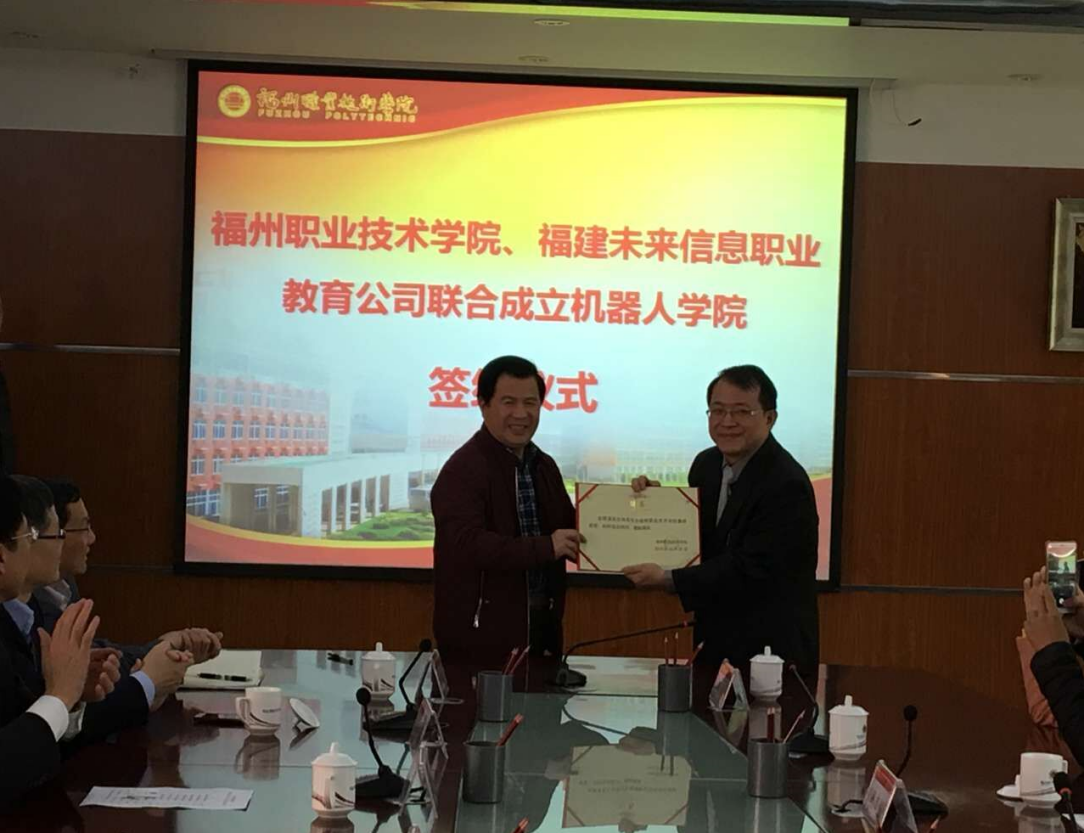 机器人学院签约仪式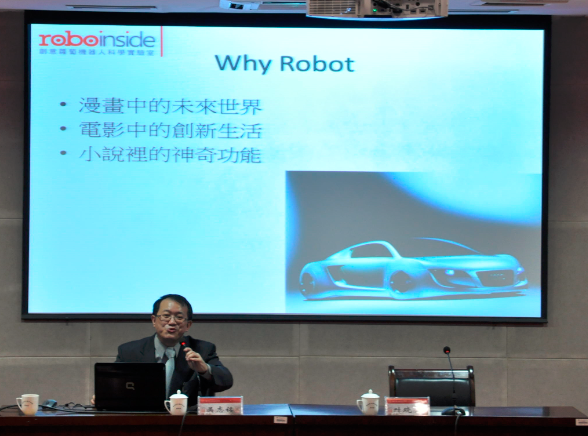 台湾清华大学 吴志铭博士做机器人应用技术讲座应用电子技术 610102

培养目标： 培养具有良好职业道德，掌握必需的电子信息类基础理论和专业知识，具备电子产品简单设计开发、装配、调试、检测、技术管理、维护与维修等方面基本技能，能从事电子产品技术开发、生产、质量检测、装配调试、维护维修、技术管理等工作的高端技术技能型人才。

主干课程：    主要有模拟电子技术、数字电子技术、C语言程序设计、电子线路CAD设计、单片机最小系统设计与制作、嵌入式系统入门开发、视频技术、感测技术、PLC原理及应用、电子工艺、计算机网络与应用、电子产品设计及制作、设备操作与维护等课程。

主要就业方向：    主要从事电子产品辅助设计与开发、质量检测、装配调试、维护维修、电子产品营销与技术支持等岗位工作。


应用电子技术（闽台合作方向） 610102

培养目标：    与台湾高职院校、台资企业联合办学，培养具有良好职业道德，掌握必需的电子信息类基础理论和专业知识，具备通信产品简单开发、装配、调试、检测、技术管理、维护与维修等方面基本技能，能从事电子信息产品技术开发、生产、质量检测、装配调试、维护维修、技术管理等工作的高端技术技能型人才。

主干课程：    	主要有模拟电子技术、数字电子技术、C语言程序设计、电子线路CAD设计、单片机最小系统设计与制作、嵌入式系统入门开发、通讯原理、移动通信原理及应用、VLSI设计、感测技术、PLC原理及应用、电子工艺、电子产品设计及制作、设备操作与维护等课程。

主要就业方向：    主要从事台资企业的生产管理、IT设备维护与维修、IT产品辅助设计与开发、IT产品营销与技术支持等岗位工作。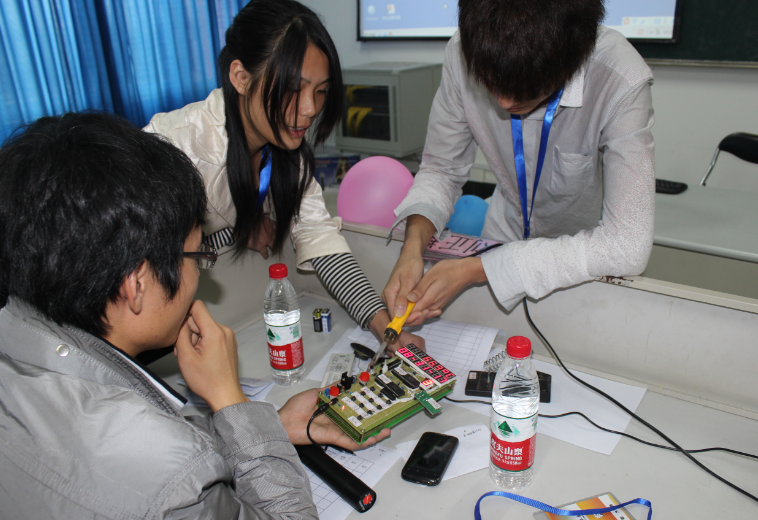 应用电子技术专业学生校内实训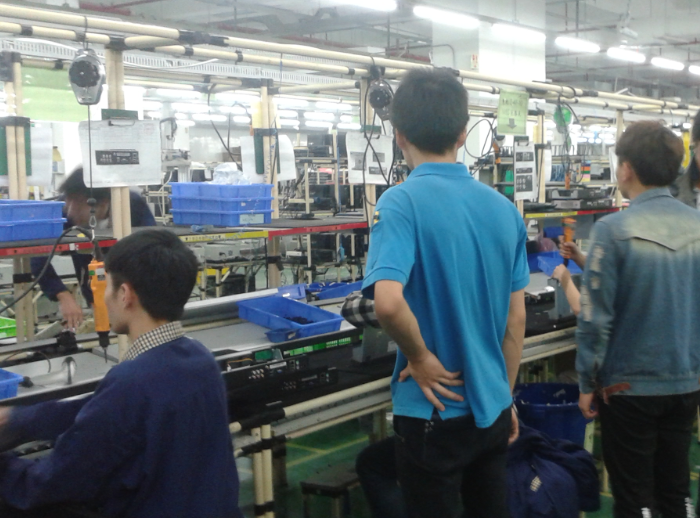 应用电子技术专业学生校外实训智能产品开发610104培养目标：本专业培养具有良好职业道德、创业精神和创新能力，掌握必需的基础理论和专业知识，具备智能产品设计、模型制作、设备操作应用与调试、产品质量检测与改进、智能设备故障分析诊断、人因工程与福祉设计、智能产品的组装与测试等能力的高素质技术技能型人才。主干课程：主要有单片机原理与应用、智能产品设计与表现技法、福祉设计、人因工程学、产品设计程序与方法、智能产品创新创业训练、嵌入式系统入门开发、模型制作、智能终端开发、智能产品控制检测技术、电子设计自动化（EDA）、智能产品工艺设计、人因设计、智能产品维修技术、电子线路CAD设计、感测技术应用等课程。主要就业方向：主要从事智能产品组装与调试；智能产品检测与质量管理；智能产品设计与开发；福祉产品设计与开发；模型制作；物联网智能居家产品开发等岗位工作。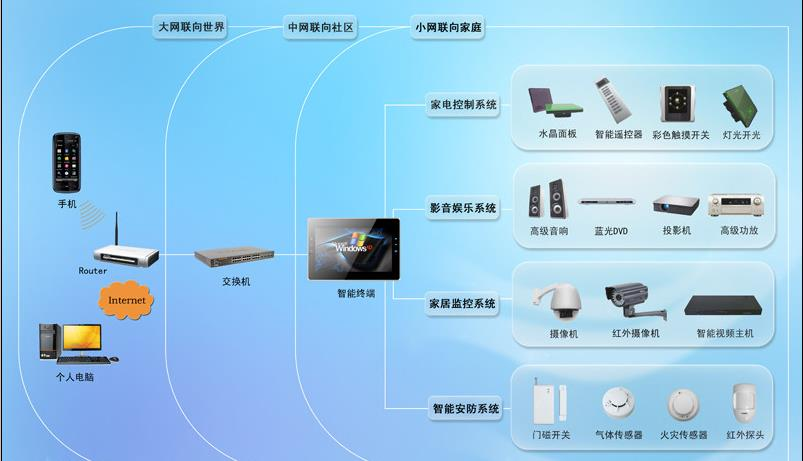 智能家居控制系统1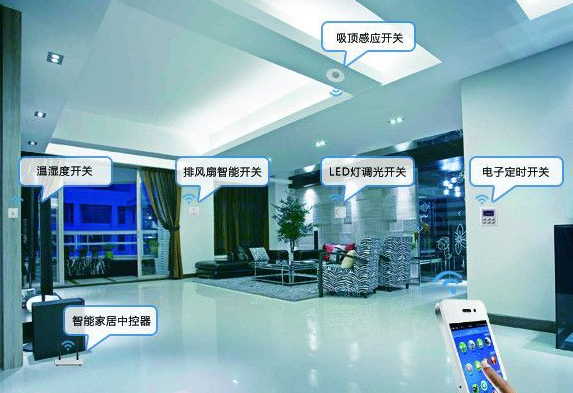 智能家居控制系统2工业机器人技术 560309培养目标：培养具有正确的政治立场和良好的职业道德,掌握必需的基础理论和专业知识,具备工业机器人产品装配,调试,软体开发,车间设计,维护与维修等方面基本技能,能从事工业机器人产品技术开发,生产,软件开发,装配调试,维护维修,技术管理等工作的高素质技术技能型人才。主干课程：主要有电工电子技术、C语言程序设计、自动控制原理及应用、机械设计制造基础、信号与通信系统、电池应用技术、液压与气动技术、机械制图与CAD、机器人编程技术、单片机原理与应用、变频器原理与应用及传感器与测试技术等课程。主要就业方向：主要面向工业机器人厂商,工业机器人系统集成商,机器人使用企业等,学生毕业后主要从事工业机器人应用系统的开发和生产,工业机器人和智能制造设备的编程,安装,调试,维修,培训,工业机器人工装设计以及工业机器人应用的推广工作。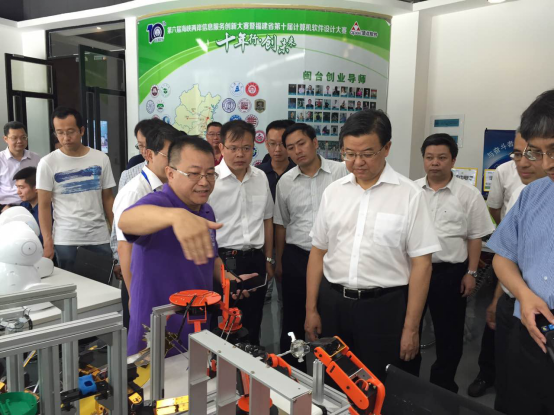 时任福建省委副书记、福州市委书记倪岳峰视察合作企业机器人项目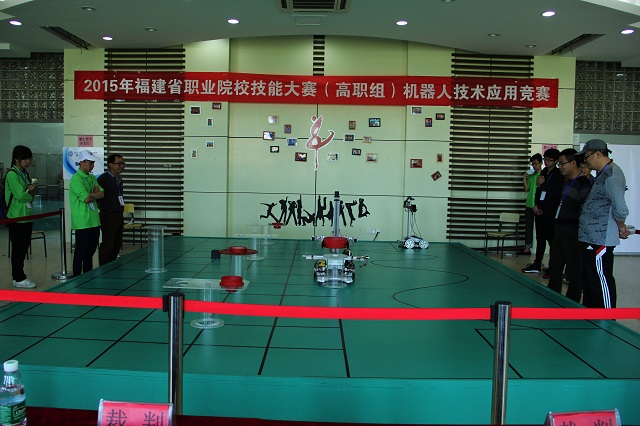 福建省高职机器人技术应用技能竞赛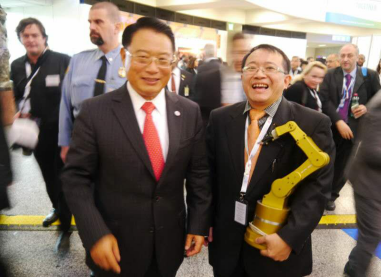 专业带头人吴志铭博士与联合国工业发展组织李勇总干事合影无人机应用技术560610

培养目标：本专业主要培养掌握无人机基本知识、无人机飞行技术、无人机的安装、调试、操控、维护维修技能；并可以通过各种航空设备、地面站系统等进行航拍、巡查、植保等无人机行业应用的高素质技术技能型人才。
主干课程：电工电子技术、单片机原理及应用、传感器技术与应用、无人机飞控基础理论、飞航气动理论、飞控软件模拟实训、无人机操控、飞航地理图资识别应用、无人机配线及配电技术、无人机安装与调试、无人机故障检测等课程。
主要就业方向：本专业毕业生可就业于无人机的生产、售后、教学、训练、无人机行业应用等单位。主要是从事无人机的组装与调试、售后服务、无人机应用、飞行技术及飞行获取数据处理等岗位工作。


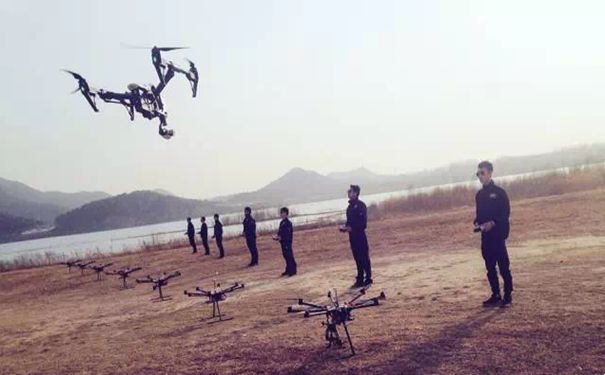 无人机飞行训练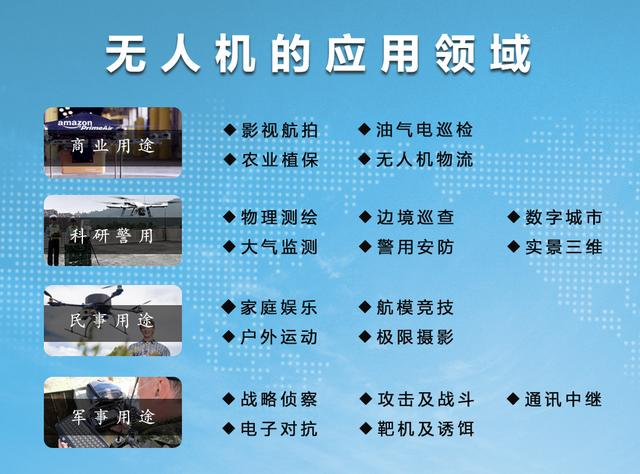 无人机行业应用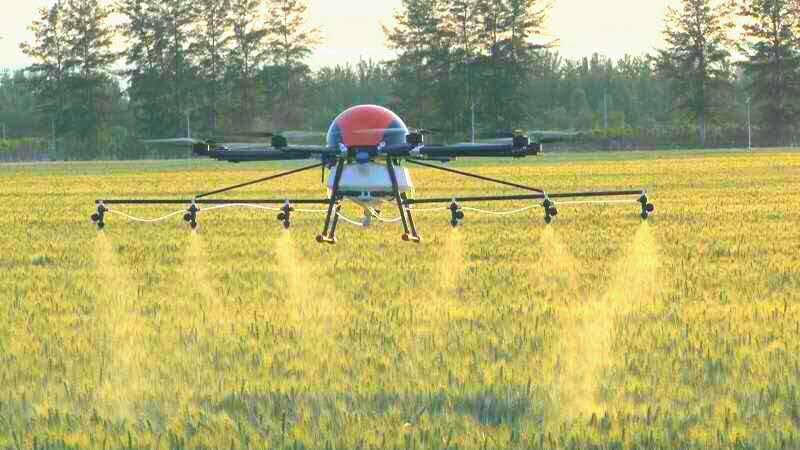 无人机植保